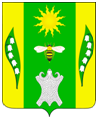 КРАСНОДАРСКИЙ КРАЙУСПЕНСКИЙ РАЙОНСОВЕТ ВЕСЕЛОВСКОГО СЕЛЬСКОГО ПОСЕЛЕНИЯ УСПЕНСКОГО РАЙОНА1 сессияРЕШЕНИЕот 20 сентября 2019 года		    № 7			                х. ВеселыйО согласовании проекта постановления главы администрации (губернатора) Краснодарского края «О внесении изменения в постановление главы администрации (губернатора) Краснодарского края от 17 декабря 2018 г. № 835 «Об утверждении предельных (максимальных) индексов изменения размера вносимой гражданами платы за коммунальные услуги в муниципальных образованиях Краснодарского края на 2019-2023 годы» в части утверждения предельного (максимального) индекса изменения размера вносимой гражданами платы за коммунальные услуги в муниципальном образовании Веселовское сельское поселения Успенского района с 1 июля по 31 декабря 2019 годаВ соответствии со статьей 157.1 Жилищного кодекса Российской Федерации, постановлением Правительства Российской Федерации от 30 апреля 2014 г. № 400 «О формировании индексов изменения размера платы граждан за коммунальные услуги в Российской Федерации» Совет Веселовского сельского поселения Успенского районар е ш и л :1. Согласовать проект постановления главы администрации (губернатора) Краснодарского края «О внесении изменения  в постановление главы администрации (губернатора) Краснодарского края от 17 декабря 2018 г. № 835 «Об утверждении предельных (максимальных) индексов изменения размера вносимой гражданами платы за коммунальные услуги в муниципальных образованиях Краснодарского края на 2019 – 2023 годы» в части утверждения предельного (максимального) индекса изменения размера вносимой гражданами платы за коммунальные услуги в муниципальном образовании Веселовское сельское поселения Успенского района с 1 июля по 31 декабря 2019 года в размере 3,2 %, превышающем индекс по Краснодарскому краю, в размере 2,6 % не более чем на величину отклонения по Краснодарскому краю в размере 2,6 %, утвержденных распоряжением Правительства Российской Федерации от 15 ноября 2018 г. № 2490-р.	2. Опубликовать настоящее решение в средствах массовой информации и обеспечить размещение (опубликование) на официальном сайте администрации муниципального образования Веселовское сельское поселение Успенского района в информационно-телекоммуникационной сети «Интернет».	3. Решение вступает в силу на следующий день после его официального опубликования.Глава Веселовского сельскогопоселения Успенского района                                                         Т.Я.Кузнецова____________________________________________________________________Проект подготовлен и внесен:ведущий специалист администрацииВеселовского сельского поселения                                         Успенского района                                                                               Н.Ф. ЖегаловаПроект согласован:ведущий специалист администрации Веселовского сельского поселения        Успенского района                                                                           С.В. Грибенник